ПОСТАНОВЛЕНИЕот 13 мая 2019 г.                                                                                                            №14О внесении изменений в Постановление Администрации Шишкеевского сельского поселения Рузаевского муниципального района Республики Мордовия от 17 сентября 2018 г. № 25  Руководствуясь статьей 219 Бюджетного кодекса Российской Федерации, приказываю:Внести в Порядок учета бюджетных и денежных обязательств получателей средств бюджета Шишкеевского сельского поселения Рузаевского муниципального района Республики Мордовия, утвержденный Постановлением Администрации Шишкеевского сельского поселения Рузаевского муниципального района от 17 сентября 2018 г. № 25, следующие изменения:в пункте 13:часть вторую дополнить абзацами следующего содержания:«наличие в Сведениях о бюджетном обязательстве идентификатора муниципального контракта (контракта, договора, соглашения), сформированного в соответствии с порядком, утвержденным приказом Федерального казначейства от 9 января 2019 г. № 3н (далее - Идентификатор муниципального контракта (контракта, договора, соглашения)), в случае, если по муниципального контракту (контракту, договору, соглашению) осуществляются платежи, подлежащие казначейскому сопровождению в соответствии с подпунктом «б» пункта 3 Общих требований к установлению случаев и условий продления срока исполнения бюджетной меры принуждения, утвержденных постановлением Правительства Российской Федерации от 24 октября 2018 г. № 1268, подпунктом «б>> пункта 6 случаев и условий продления исполнения бюджетной меры принуждения на срок более одного года, утвержденных приказом Министерства финансов Российской Федерации от 19 декабря 2018 г. № 275н;соответствие указанного в Сведениях о бюджетном: обязательстве идентификатора муниципального контракта (контракта, договора, соглашения), идентификатору муниципального контракта (контракта, договора, соглашения), указанному в документе-основании.»;в части третьей слова «абзацем восьмым» заменить словами «абзацем пятым части второй»;дополнить частью четвертой следующего содержания:«При постановке на учет бюджетного обязательства (внесения изменений в поставленное на учет бюджетное обязательство) орган, осуществляющий открытие и ведение лицевых счетов, осуществляет проверку предмета бюджетного обязательства, наименования вида средств, кода вида (кодов видов) расходов классификации расходов, указанных в Сведениях о бюджетном обязательстве, документе-основании, предусмотренном пунктами 1-9 графы 2 Перечня, на предмет соблюдения запрета на финансовое обеспечение за счет средств бюджета Шишкеевского сельского поселения Рузаевского муниципального района Республики Мордовия капитальных вложений в объекты государственной (муниципальной) собственности (в том числе в форме субсидий и иных межбюджетных трансфертов местным бюджетам), кроме случаев, когда в целях софинансирования (финансового обеспечения) капитальных вложений в объекты государственной (муниципальной) собственности из федерального бюджета предоставляются субсидии и иные межбюджетные трансферты бюджету Шишкеевского сельского поселения Рузаевского муниципального района Республики Мордовия»;в пункте 17:в абзаце втором слова «абзацами пятым - седьмым, девятым» заменить словами «абзацами вторым - четвертым, шестым - восьмым части второй, части четвертой»;в абзаце третьем слова «абзацем восьмым» заменить словами «абзацем пятым части второй»;в пункте 18:в части второй слова «в абзаце первом» заменить словами «в части первой»;часть третью изложить в следующей редакции:«В случае отрицательного результата проверки Сведений о бюджетном обязательстве, сформированных по бюджетным обязательствам, предусмотренным настоящим пунктом, на соответствие требованиям, предусмотренным абзацем пятым части второй пункта 13 настоящего Порядка, орган, осуществляющий открытие и ведение лицевых счетов, направляет для сведения главному распорядителю средств бюджета Шишкеевского сельского поселения Рузаевского муниципального района Республики Мордовия, в ведении которого находится получатель средств бюджета, получателю средств бюджета Шишкеевского сельского поселения Рузаевского муниципального района Республики Мордовия Уведомление о превышении бюджетным обязательством неиспользованных лимитов бюджетных обязательств не позднее следующего рабочего дня после дня совершения операций, предусмотренных настоящим пунктом.»;часть четвертую исключить;4) строку 13 таблицы приложения 3 изложить в следующей редакции:2. Настоящее Постановление вступает в силу со дня его подписания.Глава Шишкеевскогосельского поселения                                                                   В.М.Сураева     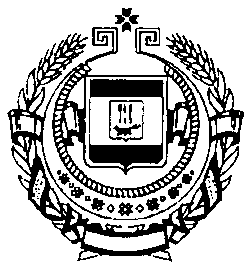 АДМИНИСТРАЦИЯ ШИШКЕЕВСКОГО СЕЛЬСКОГО ПОСЕЛЕНИЯ РУЗАЕВСКОГО                         МУНИЦИПАЛЬНОГО РАЙОНА                           РЕСПУБЛИКИ МОРДОВИЯ13.Документ, не определенный пунктами 3 - 12 настоящего перечня, в соответствии с которым возникает бюджетное обязательство получателя средств бюджета:- нормативный правовой акт, в соответствии с которыми возникают публичные нормативные обязательства (публичные обязательства), обязательства по уплате платежей в бюджет (не требующие заключения договора);- договор, расчет по которому в соответствии с законодательством Российской Федерации осуществляется наличными деньгами, если получателем средств бюджета Шишкеевского сельского поселения Рузаевского муниципального района Республики Мордовия не направлены информация и документы по указанному договору для их включения в реестр контрактов;- извещение об осуществлении закупки финансовых услуг по предоставлению кредита для финансирования дефицита   бюджета Шишкеевского сельского поселения Рузаевского муниципального района Республики Мордовия и (или) погашения государственных долговых обязательств Шишкеевского сельского поселения;-приглашение принять участие в определении исполнителя финансовых услуг по предоставлению кредита для финансирования дефицита бюджета	Шишкеевского сельского поселения Рузаевского муниципального района Республики Мордовия и (или) погашения государственных долговых обязательств Шишкеевского сельского поселения;-муниципальный контракт (договор) на оказание финансовых услуг по предоставлению кредита для финансирования дефицита бюджета Шишкеевского сельского поселения Рузаевского муниципального района Республики Мордовия и (или) погашения государственных долговых	 обязательств Шишкеевского сельского поселения; -муниципальный контракт (договор) на оказание получателям социальных выплат банковских услуг;-правовой акт, предусматривающий предоставление из бюджета Шишкеевского сельского поселения Рузаевского муниципального района Республики Мордовия денежных средств физическим и юридическим лицам из резервного фонда Главы на обеспечение непредвиденных расходов;- договор (соглашение) о предоставлении субсидии физическому лицу производителю товаров, работ, услуг, не являющемуся индивидуальным предпринимателем;-договор на оказание услуг, выполнение	работ, заключенный получателем средств бюджета Шишкеевского сельского поселения Рузаевского муниципального района Республики Мордовия с физическим лицом, не являющимся индивидуальным предпринимателем;-иной документ, в соответствии с которым возникает	 бюджетное обязательство получателя средств бюджета Шишкеевского сельского поселения Рузаевского муниципального района Республики Мордовия.Авансовый отчет (ф. 0504505)13.Документ, не определенный пунктами 3 - 12 настоящего перечня, в соответствии с которым возникает бюджетное обязательство получателя средств бюджета:- нормативный правовой акт, в соответствии с которыми возникают публичные нормативные обязательства (публичные обязательства), обязательства по уплате платежей в бюджет (не требующие заключения договора);- договор, расчет по которому в соответствии с законодательством Российской Федерации осуществляется наличными деньгами, если получателем средств бюджета Шишкеевского сельского поселения Рузаевского муниципального района Республики Мордовия не направлены информация и документы по указанному договору для их включения в реестр контрактов;- извещение об осуществлении закупки финансовых услуг по предоставлению кредита для финансирования дефицита   бюджета Шишкеевского сельского поселения Рузаевского муниципального района Республики Мордовия и (или) погашения государственных долговых обязательств Шишкеевского сельского поселения;-приглашение принять участие в определении исполнителя финансовых услуг по предоставлению кредита для финансирования дефицита бюджета	Шишкеевского сельского поселения Рузаевского муниципального района Республики Мордовия и (или) погашения государственных долговых обязательств Шишкеевского сельского поселения;-муниципальный контракт (договор) на оказание финансовых услуг по предоставлению кредита для финансирования дефицита бюджета Шишкеевского сельского поселения Рузаевского муниципального района Республики Мордовия и (или) погашения государственных долговых	 обязательств Шишкеевского сельского поселения; -муниципальный контракт (договор) на оказание получателям социальных выплат банковских услуг;-правовой акт, предусматривающий предоставление из бюджета Шишкеевского сельского поселения Рузаевского муниципального района Республики Мордовия денежных средств физическим и юридическим лицам из резервного фонда Главы на обеспечение непредвиденных расходов;- договор (соглашение) о предоставлении субсидии физическому лицу производителю товаров, работ, услуг, не являющемуся индивидуальным предпринимателем;-договор на оказание услуг, выполнение	работ, заключенный получателем средств бюджета Шишкеевского сельского поселения Рузаевского муниципального района Республики Мордовия с физическим лицом, не являющимся индивидуальным предпринимателем;-иной документ, в соответствии с которым возникает	 бюджетное обязательство получателя средств бюджета Шишкеевского сельского поселения Рузаевского муниципального района Республики Мордовия.Акт выполненных работ13.Документ, не определенный пунктами 3 - 12 настоящего перечня, в соответствии с которым возникает бюджетное обязательство получателя средств бюджета:- нормативный правовой акт, в соответствии с которыми возникают публичные нормативные обязательства (публичные обязательства), обязательства по уплате платежей в бюджет (не требующие заключения договора);- договор, расчет по которому в соответствии с законодательством Российской Федерации осуществляется наличными деньгами, если получателем средств бюджета Шишкеевского сельского поселения Рузаевского муниципального района Республики Мордовия не направлены информация и документы по указанному договору для их включения в реестр контрактов;- извещение об осуществлении закупки финансовых услуг по предоставлению кредита для финансирования дефицита   бюджета Шишкеевского сельского поселения Рузаевского муниципального района Республики Мордовия и (или) погашения государственных долговых обязательств Шишкеевского сельского поселения;-приглашение принять участие в определении исполнителя финансовых услуг по предоставлению кредита для финансирования дефицита бюджета	Шишкеевского сельского поселения Рузаевского муниципального района Республики Мордовия и (или) погашения государственных долговых обязательств Шишкеевского сельского поселения;-муниципальный контракт (договор) на оказание финансовых услуг по предоставлению кредита для финансирования дефицита бюджета Шишкеевского сельского поселения Рузаевского муниципального района Республики Мордовия и (или) погашения государственных долговых	 обязательств Шишкеевского сельского поселения; -муниципальный контракт (договор) на оказание получателям социальных выплат банковских услуг;-правовой акт, предусматривающий предоставление из бюджета Шишкеевского сельского поселения Рузаевского муниципального района Республики Мордовия денежных средств физическим и юридическим лицам из резервного фонда Главы на обеспечение непредвиденных расходов;- договор (соглашение) о предоставлении субсидии физическому лицу производителю товаров, работ, услуг, не являющемуся индивидуальным предпринимателем;-договор на оказание услуг, выполнение	работ, заключенный получателем средств бюджета Шишкеевского сельского поселения Рузаевского муниципального района Республики Мордовия с физическим лицом, не являющимся индивидуальным предпринимателем;-иной документ, в соответствии с которым возникает	 бюджетное обязательство получателя средств бюджета Шишкеевского сельского поселения Рузаевского муниципального района Республики Мордовия.Акт приема-передачи13.Документ, не определенный пунктами 3 - 12 настоящего перечня, в соответствии с которым возникает бюджетное обязательство получателя средств бюджета:- нормативный правовой акт, в соответствии с которыми возникают публичные нормативные обязательства (публичные обязательства), обязательства по уплате платежей в бюджет (не требующие заключения договора);- договор, расчет по которому в соответствии с законодательством Российской Федерации осуществляется наличными деньгами, если получателем средств бюджета Шишкеевского сельского поселения Рузаевского муниципального района Республики Мордовия не направлены информация и документы по указанному договору для их включения в реестр контрактов;- извещение об осуществлении закупки финансовых услуг по предоставлению кредита для финансирования дефицита   бюджета Шишкеевского сельского поселения Рузаевского муниципального района Республики Мордовия и (или) погашения государственных долговых обязательств Шишкеевского сельского поселения;-приглашение принять участие в определении исполнителя финансовых услуг по предоставлению кредита для финансирования дефицита бюджета	Шишкеевского сельского поселения Рузаевского муниципального района Республики Мордовия и (или) погашения государственных долговых обязательств Шишкеевского сельского поселения;-муниципальный контракт (договор) на оказание финансовых услуг по предоставлению кредита для финансирования дефицита бюджета Шишкеевского сельского поселения Рузаевского муниципального района Республики Мордовия и (или) погашения государственных долговых	 обязательств Шишкеевского сельского поселения; -муниципальный контракт (договор) на оказание получателям социальных выплат банковских услуг;-правовой акт, предусматривающий предоставление из бюджета Шишкеевского сельского поселения Рузаевского муниципального района Республики Мордовия денежных средств физическим и юридическим лицам из резервного фонда Главы на обеспечение непредвиденных расходов;- договор (соглашение) о предоставлении субсидии физическому лицу производителю товаров, работ, услуг, не являющемуся индивидуальным предпринимателем;-договор на оказание услуг, выполнение	работ, заключенный получателем средств бюджета Шишкеевского сельского поселения Рузаевского муниципального района Республики Мордовия с физическим лицом, не являющимся индивидуальным предпринимателем;-иной документ, в соответствии с которым возникает	 бюджетное обязательство получателя средств бюджета Шишкеевского сельского поселения Рузаевского муниципального района Республики Мордовия.Акт об оказании услуг13.Документ, не определенный пунктами 3 - 12 настоящего перечня, в соответствии с которым возникает бюджетное обязательство получателя средств бюджета:- нормативный правовой акт, в соответствии с которыми возникают публичные нормативные обязательства (публичные обязательства), обязательства по уплате платежей в бюджет (не требующие заключения договора);- договор, расчет по которому в соответствии с законодательством Российской Федерации осуществляется наличными деньгами, если получателем средств бюджета Шишкеевского сельского поселения Рузаевского муниципального района Республики Мордовия не направлены информация и документы по указанному договору для их включения в реестр контрактов;- извещение об осуществлении закупки финансовых услуг по предоставлению кредита для финансирования дефицита   бюджета Шишкеевского сельского поселения Рузаевского муниципального района Республики Мордовия и (или) погашения государственных долговых обязательств Шишкеевского сельского поселения;-приглашение принять участие в определении исполнителя финансовых услуг по предоставлению кредита для финансирования дефицита бюджета	Шишкеевского сельского поселения Рузаевского муниципального района Республики Мордовия и (или) погашения государственных долговых обязательств Шишкеевского сельского поселения;-муниципальный контракт (договор) на оказание финансовых услуг по предоставлению кредита для финансирования дефицита бюджета Шишкеевского сельского поселения Рузаевского муниципального района Республики Мордовия и (или) погашения государственных долговых	 обязательств Шишкеевского сельского поселения; -муниципальный контракт (договор) на оказание получателям социальных выплат банковских услуг;-правовой акт, предусматривающий предоставление из бюджета Шишкеевского сельского поселения Рузаевского муниципального района Республики Мордовия денежных средств физическим и юридическим лицам из резервного фонда Главы на обеспечение непредвиденных расходов;- договор (соглашение) о предоставлении субсидии физическому лицу производителю товаров, работ, услуг, не являющемуся индивидуальным предпринимателем;-договор на оказание услуг, выполнение	работ, заключенный получателем средств бюджета Шишкеевского сельского поселения Рузаевского муниципального района Республики Мордовия с физическим лицом, не являющимся индивидуальным предпринимателем;-иной документ, в соответствии с которым возникает	 бюджетное обязательство получателя средств бюджета Шишкеевского сельского поселения Рузаевского муниципального района Республики Мордовия.Договор на оказание услуг, выполнение работ, заключенный получателем средств бюджета с физическим лицом, не являющимся индивидуальным предпринимателем13.Документ, не определенный пунктами 3 - 12 настоящего перечня, в соответствии с которым возникает бюджетное обязательство получателя средств бюджета:- нормативный правовой акт, в соответствии с которыми возникают публичные нормативные обязательства (публичные обязательства), обязательства по уплате платежей в бюджет (не требующие заключения договора);- договор, расчет по которому в соответствии с законодательством Российской Федерации осуществляется наличными деньгами, если получателем средств бюджета Шишкеевского сельского поселения Рузаевского муниципального района Республики Мордовия не направлены информация и документы по указанному договору для их включения в реестр контрактов;- извещение об осуществлении закупки финансовых услуг по предоставлению кредита для финансирования дефицита   бюджета Шишкеевского сельского поселения Рузаевского муниципального района Республики Мордовия и (или) погашения государственных долговых обязательств Шишкеевского сельского поселения;-приглашение принять участие в определении исполнителя финансовых услуг по предоставлению кредита для финансирования дефицита бюджета	Шишкеевского сельского поселения Рузаевского муниципального района Республики Мордовия и (или) погашения государственных долговых обязательств Шишкеевского сельского поселения;-муниципальный контракт (договор) на оказание финансовых услуг по предоставлению кредита для финансирования дефицита бюджета Шишкеевского сельского поселения Рузаевского муниципального района Республики Мордовия и (или) погашения государственных долговых	 обязательств Шишкеевского сельского поселения; -муниципальный контракт (договор) на оказание получателям социальных выплат банковских услуг;-правовой акт, предусматривающий предоставление из бюджета Шишкеевского сельского поселения Рузаевского муниципального района Республики Мордовия денежных средств физическим и юридическим лицам из резервного фонда Главы на обеспечение непредвиденных расходов;- договор (соглашение) о предоставлении субсидии физическому лицу производителю товаров, работ, услуг, не являющемуся индивидуальным предпринимателем;-договор на оказание услуг, выполнение	работ, заключенный получателем средств бюджета Шишкеевского сельского поселения Рузаевского муниципального района Республики Мордовия с физическим лицом, не являющимся индивидуальным предпринимателем;-иной документ, в соответствии с которым возникает	 бюджетное обязательство получателя средств бюджета Шишкеевского сельского поселения Рузаевского муниципального района Республики Мордовия.Заявление на выдачу денежных средств под отчет13.Документ, не определенный пунктами 3 - 12 настоящего перечня, в соответствии с которым возникает бюджетное обязательство получателя средств бюджета:- нормативный правовой акт, в соответствии с которыми возникают публичные нормативные обязательства (публичные обязательства), обязательства по уплате платежей в бюджет (не требующие заключения договора);- договор, расчет по которому в соответствии с законодательством Российской Федерации осуществляется наличными деньгами, если получателем средств бюджета Шишкеевского сельского поселения Рузаевского муниципального района Республики Мордовия не направлены информация и документы по указанному договору для их включения в реестр контрактов;- извещение об осуществлении закупки финансовых услуг по предоставлению кредита для финансирования дефицита   бюджета Шишкеевского сельского поселения Рузаевского муниципального района Республики Мордовия и (или) погашения государственных долговых обязательств Шишкеевского сельского поселения;-приглашение принять участие в определении исполнителя финансовых услуг по предоставлению кредита для финансирования дефицита бюджета	Шишкеевского сельского поселения Рузаевского муниципального района Республики Мордовия и (или) погашения государственных долговых обязательств Шишкеевского сельского поселения;-муниципальный контракт (договор) на оказание финансовых услуг по предоставлению кредита для финансирования дефицита бюджета Шишкеевского сельского поселения Рузаевского муниципального района Республики Мордовия и (или) погашения государственных долговых	 обязательств Шишкеевского сельского поселения; -муниципальный контракт (договор) на оказание получателям социальных выплат банковских услуг;-правовой акт, предусматривающий предоставление из бюджета Шишкеевского сельского поселения Рузаевского муниципального района Республики Мордовия денежных средств физическим и юридическим лицам из резервного фонда Главы на обеспечение непредвиденных расходов;- договор (соглашение) о предоставлении субсидии физическому лицу производителю товаров, работ, услуг, не являющемуся индивидуальным предпринимателем;-договор на оказание услуг, выполнение	работ, заключенный получателем средств бюджета Шишкеевского сельского поселения Рузаевского муниципального района Республики Мордовия с физическим лицом, не являющимся индивидуальным предпринимателем;-иной документ, в соответствии с которым возникает	 бюджетное обязательство получателя средств бюджета Шишкеевского сельского поселения Рузаевского муниципального района Республики Мордовия.Заявление физического лица13.Документ, не определенный пунктами 3 - 12 настоящего перечня, в соответствии с которым возникает бюджетное обязательство получателя средств бюджета:- нормативный правовой акт, в соответствии с которыми возникают публичные нормативные обязательства (публичные обязательства), обязательства по уплате платежей в бюджет (не требующие заключения договора);- договор, расчет по которому в соответствии с законодательством Российской Федерации осуществляется наличными деньгами, если получателем средств бюджета Шишкеевского сельского поселения Рузаевского муниципального района Республики Мордовия не направлены информация и документы по указанному договору для их включения в реестр контрактов;- извещение об осуществлении закупки финансовых услуг по предоставлению кредита для финансирования дефицита   бюджета Шишкеевского сельского поселения Рузаевского муниципального района Республики Мордовия и (или) погашения государственных долговых обязательств Шишкеевского сельского поселения;-приглашение принять участие в определении исполнителя финансовых услуг по предоставлению кредита для финансирования дефицита бюджета	Шишкеевского сельского поселения Рузаевского муниципального района Республики Мордовия и (или) погашения государственных долговых обязательств Шишкеевского сельского поселения;-муниципальный контракт (договор) на оказание финансовых услуг по предоставлению кредита для финансирования дефицита бюджета Шишкеевского сельского поселения Рузаевского муниципального района Республики Мордовия и (или) погашения государственных долговых	 обязательств Шишкеевского сельского поселения; -муниципальный контракт (договор) на оказание получателям социальных выплат банковских услуг;-правовой акт, предусматривающий предоставление из бюджета Шишкеевского сельского поселения Рузаевского муниципального района Республики Мордовия денежных средств физическим и юридическим лицам из резервного фонда Главы на обеспечение непредвиденных расходов;- договор (соглашение) о предоставлении субсидии физическому лицу производителю товаров, работ, услуг, не являющемуся индивидуальным предпринимателем;-договор на оказание услуг, выполнение	работ, заключенный получателем средств бюджета Шишкеевского сельского поселения Рузаевского муниципального района Республики Мордовия с физическим лицом, не являющимся индивидуальным предпринимателем;-иной документ, в соответствии с которым возникает	 бюджетное обязательство получателя средств бюджета Шишкеевского сельского поселения Рузаевского муниципального района Республики Мордовия.Квитанция13.Документ, не определенный пунктами 3 - 12 настоящего перечня, в соответствии с которым возникает бюджетное обязательство получателя средств бюджета:- нормативный правовой акт, в соответствии с которыми возникают публичные нормативные обязательства (публичные обязательства), обязательства по уплате платежей в бюджет (не требующие заключения договора);- договор, расчет по которому в соответствии с законодательством Российской Федерации осуществляется наличными деньгами, если получателем средств бюджета Шишкеевского сельского поселения Рузаевского муниципального района Республики Мордовия не направлены информация и документы по указанному договору для их включения в реестр контрактов;- извещение об осуществлении закупки финансовых услуг по предоставлению кредита для финансирования дефицита   бюджета Шишкеевского сельского поселения Рузаевского муниципального района Республики Мордовия и (или) погашения государственных долговых обязательств Шишкеевского сельского поселения;-приглашение принять участие в определении исполнителя финансовых услуг по предоставлению кредита для финансирования дефицита бюджета	Шишкеевского сельского поселения Рузаевского муниципального района Республики Мордовия и (или) погашения государственных долговых обязательств Шишкеевского сельского поселения;-муниципальный контракт (договор) на оказание финансовых услуг по предоставлению кредита для финансирования дефицита бюджета Шишкеевского сельского поселения Рузаевского муниципального района Республики Мордовия и (или) погашения государственных долговых	 обязательств Шишкеевского сельского поселения; -муниципальный контракт (договор) на оказание получателям социальных выплат банковских услуг;-правовой акт, предусматривающий предоставление из бюджета Шишкеевского сельского поселения Рузаевского муниципального района Республики Мордовия денежных средств физическим и юридическим лицам из резервного фонда Главы на обеспечение непредвиденных расходов;- договор (соглашение) о предоставлении субсидии физическому лицу производителю товаров, работ, услуг, не являющемуся индивидуальным предпринимателем;-договор на оказание услуг, выполнение	работ, заключенный получателем средств бюджета Шишкеевского сельского поселения Рузаевского муниципального района Республики Мордовия с физическим лицом, не являющимся индивидуальным предпринимателем;-иной документ, в соответствии с которым возникает	 бюджетное обязательство получателя средств бюджета Шишкеевского сельского поселения Рузаевского муниципального района Республики Мордовия.Приказ о направлении в командировку, с прилагаемым расчетом командировочных сумм13.Документ, не определенный пунктами 3 - 12 настоящего перечня, в соответствии с которым возникает бюджетное обязательство получателя средств бюджета:- нормативный правовой акт, в соответствии с которыми возникают публичные нормативные обязательства (публичные обязательства), обязательства по уплате платежей в бюджет (не требующие заключения договора);- договор, расчет по которому в соответствии с законодательством Российской Федерации осуществляется наличными деньгами, если получателем средств бюджета Шишкеевского сельского поселения Рузаевского муниципального района Республики Мордовия не направлены информация и документы по указанному договору для их включения в реестр контрактов;- извещение об осуществлении закупки финансовых услуг по предоставлению кредита для финансирования дефицита   бюджета Шишкеевского сельского поселения Рузаевского муниципального района Республики Мордовия и (или) погашения государственных долговых обязательств Шишкеевского сельского поселения;-приглашение принять участие в определении исполнителя финансовых услуг по предоставлению кредита для финансирования дефицита бюджета	Шишкеевского сельского поселения Рузаевского муниципального района Республики Мордовия и (или) погашения государственных долговых обязательств Шишкеевского сельского поселения;-муниципальный контракт (договор) на оказание финансовых услуг по предоставлению кредита для финансирования дефицита бюджета Шишкеевского сельского поселения Рузаевского муниципального района Республики Мордовия и (или) погашения государственных долговых	 обязательств Шишкеевского сельского поселения; -муниципальный контракт (договор) на оказание получателям социальных выплат банковских услуг;-правовой акт, предусматривающий предоставление из бюджета Шишкеевского сельского поселения Рузаевского муниципального района Республики Мордовия денежных средств физическим и юридическим лицам из резервного фонда Главы на обеспечение непредвиденных расходов;- договор (соглашение) о предоставлении субсидии физическому лицу производителю товаров, работ, услуг, не являющемуся индивидуальным предпринимателем;-договор на оказание услуг, выполнение	работ, заключенный получателем средств бюджета Шишкеевского сельского поселения Рузаевского муниципального района Республики Мордовия с физическим лицом, не являющимся индивидуальным предпринимателем;-иной документ, в соответствии с которым возникает	 бюджетное обязательство получателя средств бюджета Шишкеевского сельского поселения Рузаевского муниципального района Республики Мордовия.Служебная записка13.Документ, не определенный пунктами 3 - 12 настоящего перечня, в соответствии с которым возникает бюджетное обязательство получателя средств бюджета:- нормативный правовой акт, в соответствии с которыми возникают публичные нормативные обязательства (публичные обязательства), обязательства по уплате платежей в бюджет (не требующие заключения договора);- договор, расчет по которому в соответствии с законодательством Российской Федерации осуществляется наличными деньгами, если получателем средств бюджета Шишкеевского сельского поселения Рузаевского муниципального района Республики Мордовия не направлены информация и документы по указанному договору для их включения в реестр контрактов;- извещение об осуществлении закупки финансовых услуг по предоставлению кредита для финансирования дефицита   бюджета Шишкеевского сельского поселения Рузаевского муниципального района Республики Мордовия и (или) погашения государственных долговых обязательств Шишкеевского сельского поселения;-приглашение принять участие в определении исполнителя финансовых услуг по предоставлению кредита для финансирования дефицита бюджета	Шишкеевского сельского поселения Рузаевского муниципального района Республики Мордовия и (или) погашения государственных долговых обязательств Шишкеевского сельского поселения;-муниципальный контракт (договор) на оказание финансовых услуг по предоставлению кредита для финансирования дефицита бюджета Шишкеевского сельского поселения Рузаевского муниципального района Республики Мордовия и (или) погашения государственных долговых	 обязательств Шишкеевского сельского поселения; -муниципальный контракт (договор) на оказание получателям социальных выплат банковских услуг;-правовой акт, предусматривающий предоставление из бюджета Шишкеевского сельского поселения Рузаевского муниципального района Республики Мордовия денежных средств физическим и юридическим лицам из резервного фонда Главы на обеспечение непредвиденных расходов;- договор (соглашение) о предоставлении субсидии физическому лицу производителю товаров, работ, услуг, не являющемуся индивидуальным предпринимателем;-договор на оказание услуг, выполнение	работ, заключенный получателем средств бюджета Шишкеевского сельского поселения Рузаевского муниципального района Республики Мордовия с физическим лицом, не являющимся индивидуальным предпринимателем;-иной документ, в соответствии с которым возникает	 бюджетное обязательство получателя средств бюджета Шишкеевского сельского поселения Рузаевского муниципального района Республики Мордовия.Справка-расчет13.Документ, не определенный пунктами 3 - 12 настоящего перечня, в соответствии с которым возникает бюджетное обязательство получателя средств бюджета:- нормативный правовой акт, в соответствии с которыми возникают публичные нормативные обязательства (публичные обязательства), обязательства по уплате платежей в бюджет (не требующие заключения договора);- договор, расчет по которому в соответствии с законодательством Российской Федерации осуществляется наличными деньгами, если получателем средств бюджета Шишкеевского сельского поселения Рузаевского муниципального района Республики Мордовия не направлены информация и документы по указанному договору для их включения в реестр контрактов;- извещение об осуществлении закупки финансовых услуг по предоставлению кредита для финансирования дефицита   бюджета Шишкеевского сельского поселения Рузаевского муниципального района Республики Мордовия и (или) погашения государственных долговых обязательств Шишкеевского сельского поселения;-приглашение принять участие в определении исполнителя финансовых услуг по предоставлению кредита для финансирования дефицита бюджета	Шишкеевского сельского поселения Рузаевского муниципального района Республики Мордовия и (или) погашения государственных долговых обязательств Шишкеевского сельского поселения;-муниципальный контракт (договор) на оказание финансовых услуг по предоставлению кредита для финансирования дефицита бюджета Шишкеевского сельского поселения Рузаевского муниципального района Республики Мордовия и (или) погашения государственных долговых	 обязательств Шишкеевского сельского поселения; -муниципальный контракт (договор) на оказание получателям социальных выплат банковских услуг;-правовой акт, предусматривающий предоставление из бюджета Шишкеевского сельского поселения Рузаевского муниципального района Республики Мордовия денежных средств физическим и юридическим лицам из резервного фонда Главы на обеспечение непредвиденных расходов;- договор (соглашение) о предоставлении субсидии физическому лицу производителю товаров, работ, услуг, не являющемуся индивидуальным предпринимателем;-договор на оказание услуг, выполнение	работ, заключенный получателем средств бюджета Шишкеевского сельского поселения Рузаевского муниципального района Республики Мордовия с физическим лицом, не являющимся индивидуальным предпринимателем;-иной документ, в соответствии с которым возникает	 бюджетное обязательство получателя средств бюджета Шишкеевского сельского поселения Рузаевского муниципального района Республики Мордовия.Счет13.Документ, не определенный пунктами 3 - 12 настоящего перечня, в соответствии с которым возникает бюджетное обязательство получателя средств бюджета:- нормативный правовой акт, в соответствии с которыми возникают публичные нормативные обязательства (публичные обязательства), обязательства по уплате платежей в бюджет (не требующие заключения договора);- договор, расчет по которому в соответствии с законодательством Российской Федерации осуществляется наличными деньгами, если получателем средств бюджета Шишкеевского сельского поселения Рузаевского муниципального района Республики Мордовия не направлены информация и документы по указанному договору для их включения в реестр контрактов;- извещение об осуществлении закупки финансовых услуг по предоставлению кредита для финансирования дефицита   бюджета Шишкеевского сельского поселения Рузаевского муниципального района Республики Мордовия и (или) погашения государственных долговых обязательств Шишкеевского сельского поселения;-приглашение принять участие в определении исполнителя финансовых услуг по предоставлению кредита для финансирования дефицита бюджета	Шишкеевского сельского поселения Рузаевского муниципального района Республики Мордовия и (или) погашения государственных долговых обязательств Шишкеевского сельского поселения;-муниципальный контракт (договор) на оказание финансовых услуг по предоставлению кредита для финансирования дефицита бюджета Шишкеевского сельского поселения Рузаевского муниципального района Республики Мордовия и (или) погашения государственных долговых	 обязательств Шишкеевского сельского поселения; -муниципальный контракт (договор) на оказание получателям социальных выплат банковских услуг;-правовой акт, предусматривающий предоставление из бюджета Шишкеевского сельского поселения Рузаевского муниципального района Республики Мордовия денежных средств физическим и юридическим лицам из резервного фонда Главы на обеспечение непредвиденных расходов;- договор (соглашение) о предоставлении субсидии физическому лицу производителю товаров, работ, услуг, не являющемуся индивидуальным предпринимателем;-договор на оказание услуг, выполнение	работ, заключенный получателем средств бюджета Шишкеевского сельского поселения Рузаевского муниципального района Республики Мордовия с физическим лицом, не являющимся индивидуальным предпринимателем;-иной документ, в соответствии с которым возникает	 бюджетное обязательство получателя средств бюджета Шишкеевского сельского поселения Рузаевского муниципального района Республики Мордовия.Счет-фактура13.Документ, не определенный пунктами 3 - 12 настоящего перечня, в соответствии с которым возникает бюджетное обязательство получателя средств бюджета:- нормативный правовой акт, в соответствии с которыми возникают публичные нормативные обязательства (публичные обязательства), обязательства по уплате платежей в бюджет (не требующие заключения договора);- договор, расчет по которому в соответствии с законодательством Российской Федерации осуществляется наличными деньгами, если получателем средств бюджета Шишкеевского сельского поселения Рузаевского муниципального района Республики Мордовия не направлены информация и документы по указанному договору для их включения в реестр контрактов;- извещение об осуществлении закупки финансовых услуг по предоставлению кредита для финансирования дефицита   бюджета Шишкеевского сельского поселения Рузаевского муниципального района Республики Мордовия и (или) погашения государственных долговых обязательств Шишкеевского сельского поселения;-приглашение принять участие в определении исполнителя финансовых услуг по предоставлению кредита для финансирования дефицита бюджета	Шишкеевского сельского поселения Рузаевского муниципального района Республики Мордовия и (или) погашения государственных долговых обязательств Шишкеевского сельского поселения;-муниципальный контракт (договор) на оказание финансовых услуг по предоставлению кредита для финансирования дефицита бюджета Шишкеевского сельского поселения Рузаевского муниципального района Республики Мордовия и (или) погашения государственных долговых	 обязательств Шишкеевского сельского поселения; -муниципальный контракт (договор) на оказание получателям социальных выплат банковских услуг;-правовой акт, предусматривающий предоставление из бюджета Шишкеевского сельского поселения Рузаевского муниципального района Республики Мордовия денежных средств физическим и юридическим лицам из резервного фонда Главы на обеспечение непредвиденных расходов;- договор (соглашение) о предоставлении субсидии физическому лицу производителю товаров, работ, услуг, не являющемуся индивидуальным предпринимателем;-договор на оказание услуг, выполнение	работ, заключенный получателем средств бюджета Шишкеевского сельского поселения Рузаевского муниципального района Республики Мордовия с физическим лицом, не являющимся индивидуальным предпринимателем;-иной документ, в соответствии с которым возникает	 бюджетное обязательство получателя средств бюджета Шишкеевского сельского поселения Рузаевского муниципального района Республики Мордовия.Товарная накладная (унифицированная форма N ТОРГ-12) (ф. 0330212)13.Документ, не определенный пунктами 3 - 12 настоящего перечня, в соответствии с которым возникает бюджетное обязательство получателя средств бюджета:- нормативный правовой акт, в соответствии с которыми возникают публичные нормативные обязательства (публичные обязательства), обязательства по уплате платежей в бюджет (не требующие заключения договора);- договор, расчет по которому в соответствии с законодательством Российской Федерации осуществляется наличными деньгами, если получателем средств бюджета Шишкеевского сельского поселения Рузаевского муниципального района Республики Мордовия не направлены информация и документы по указанному договору для их включения в реестр контрактов;- извещение об осуществлении закупки финансовых услуг по предоставлению кредита для финансирования дефицита   бюджета Шишкеевского сельского поселения Рузаевского муниципального района Республики Мордовия и (или) погашения государственных долговых обязательств Шишкеевского сельского поселения;-приглашение принять участие в определении исполнителя финансовых услуг по предоставлению кредита для финансирования дефицита бюджета	Шишкеевского сельского поселения Рузаевского муниципального района Республики Мордовия и (или) погашения государственных долговых обязательств Шишкеевского сельского поселения;-муниципальный контракт (договор) на оказание финансовых услуг по предоставлению кредита для финансирования дефицита бюджета Шишкеевского сельского поселения Рузаевского муниципального района Республики Мордовия и (или) погашения государственных долговых	 обязательств Шишкеевского сельского поселения; -муниципальный контракт (договор) на оказание получателям социальных выплат банковских услуг;-правовой акт, предусматривающий предоставление из бюджета Шишкеевского сельского поселения Рузаевского муниципального района Республики Мордовия денежных средств физическим и юридическим лицам из резервного фонда Главы на обеспечение непредвиденных расходов;- договор (соглашение) о предоставлении субсидии физическому лицу производителю товаров, работ, услуг, не являющемуся индивидуальным предпринимателем;-договор на оказание услуг, выполнение	работ, заключенный получателем средств бюджета Шишкеевского сельского поселения Рузаевского муниципального района Республики Мордовия с физическим лицом, не являющимся индивидуальным предпринимателем;-иной документ, в соответствии с которым возникает	 бюджетное обязательство получателя средств бюджета Шишкеевского сельского поселения Рузаевского муниципального района Республики Мордовия.Универсальный передаточный документ13.Документ, не определенный пунктами 3 - 12 настоящего перечня, в соответствии с которым возникает бюджетное обязательство получателя средств бюджета:- нормативный правовой акт, в соответствии с которыми возникают публичные нормативные обязательства (публичные обязательства), обязательства по уплате платежей в бюджет (не требующие заключения договора);- договор, расчет по которому в соответствии с законодательством Российской Федерации осуществляется наличными деньгами, если получателем средств бюджета Шишкеевского сельского поселения Рузаевского муниципального района Республики Мордовия не направлены информация и документы по указанному договору для их включения в реестр контрактов;- извещение об осуществлении закупки финансовых услуг по предоставлению кредита для финансирования дефицита   бюджета Шишкеевского сельского поселения Рузаевского муниципального района Республики Мордовия и (или) погашения государственных долговых обязательств Шишкеевского сельского поселения;-приглашение принять участие в определении исполнителя финансовых услуг по предоставлению кредита для финансирования дефицита бюджета	Шишкеевского сельского поселения Рузаевского муниципального района Республики Мордовия и (или) погашения государственных долговых обязательств Шишкеевского сельского поселения;-муниципальный контракт (договор) на оказание финансовых услуг по предоставлению кредита для финансирования дефицита бюджета Шишкеевского сельского поселения Рузаевского муниципального района Республики Мордовия и (или) погашения государственных долговых	 обязательств Шишкеевского сельского поселения; -муниципальный контракт (договор) на оказание получателям социальных выплат банковских услуг;-правовой акт, предусматривающий предоставление из бюджета Шишкеевского сельского поселения Рузаевского муниципального района Республики Мордовия денежных средств физическим и юридическим лицам из резервного фонда Главы на обеспечение непредвиденных расходов;- договор (соглашение) о предоставлении субсидии физическому лицу производителю товаров, работ, услуг, не являющемуся индивидуальным предпринимателем;-договор на оказание услуг, выполнение	работ, заключенный получателем средств бюджета Шишкеевского сельского поселения Рузаевского муниципального района Республики Мордовия с физическим лицом, не являющимся индивидуальным предпринимателем;-иной документ, в соответствии с которым возникает	 бюджетное обязательство получателя средств бюджета Шишкеевского сельского поселения Рузаевского муниципального района Республики Мордовия.Чек13.Документ, не определенный пунктами 3 - 12 настоящего перечня, в соответствии с которым возникает бюджетное обязательство получателя средств бюджета:- нормативный правовой акт, в соответствии с которыми возникают публичные нормативные обязательства (публичные обязательства), обязательства по уплате платежей в бюджет (не требующие заключения договора);- договор, расчет по которому в соответствии с законодательством Российской Федерации осуществляется наличными деньгами, если получателем средств бюджета Шишкеевского сельского поселения Рузаевского муниципального района Республики Мордовия не направлены информация и документы по указанному договору для их включения в реестр контрактов;- извещение об осуществлении закупки финансовых услуг по предоставлению кредита для финансирования дефицита   бюджета Шишкеевского сельского поселения Рузаевского муниципального района Республики Мордовия и (или) погашения государственных долговых обязательств Шишкеевского сельского поселения;-приглашение принять участие в определении исполнителя финансовых услуг по предоставлению кредита для финансирования дефицита бюджета	Шишкеевского сельского поселения Рузаевского муниципального района Республики Мордовия и (или) погашения государственных долговых обязательств Шишкеевского сельского поселения;-муниципальный контракт (договор) на оказание финансовых услуг по предоставлению кредита для финансирования дефицита бюджета Шишкеевского сельского поселения Рузаевского муниципального района Республики Мордовия и (или) погашения государственных долговых	 обязательств Шишкеевского сельского поселения; -муниципальный контракт (договор) на оказание получателям социальных выплат банковских услуг;-правовой акт, предусматривающий предоставление из бюджета Шишкеевского сельского поселения Рузаевского муниципального района Республики Мордовия денежных средств физическим и юридическим лицам из резервного фонда Главы на обеспечение непредвиденных расходов;- договор (соглашение) о предоставлении субсидии физическому лицу производителю товаров, работ, услуг, не являющемуся индивидуальным предпринимателем;-договор на оказание услуг, выполнение	работ, заключенный получателем средств бюджета Шишкеевского сельского поселения Рузаевского муниципального района Республики Мордовия с физическим лицом, не являющимся индивидуальным предпринимателем;-иной документ, в соответствии с которым возникает	 бюджетное обязательство получателя средств бюджета Шишкеевского сельского поселения Рузаевского муниципального района Республики Мордовия.Муниципальный контракт (в случае осуществления авансовых платежей в соответствии с условиями муниципального контракта)13.Документ, не определенный пунктами 3 - 12 настоящего перечня, в соответствии с которым возникает бюджетное обязательство получателя средств бюджета:- нормативный правовой акт, в соответствии с которыми возникают публичные нормативные обязательства (публичные обязательства), обязательства по уплате платежей в бюджет (не требующие заключения договора);- договор, расчет по которому в соответствии с законодательством Российской Федерации осуществляется наличными деньгами, если получателем средств бюджета Шишкеевского сельского поселения Рузаевского муниципального района Республики Мордовия не направлены информация и документы по указанному договору для их включения в реестр контрактов;- извещение об осуществлении закупки финансовых услуг по предоставлению кредита для финансирования дефицита   бюджета Шишкеевского сельского поселения Рузаевского муниципального района Республики Мордовия и (или) погашения государственных долговых обязательств Шишкеевского сельского поселения;-приглашение принять участие в определении исполнителя финансовых услуг по предоставлению кредита для финансирования дефицита бюджета	Шишкеевского сельского поселения Рузаевского муниципального района Республики Мордовия и (или) погашения государственных долговых обязательств Шишкеевского сельского поселения;-муниципальный контракт (договор) на оказание финансовых услуг по предоставлению кредита для финансирования дефицита бюджета Шишкеевского сельского поселения Рузаевского муниципального района Республики Мордовия и (или) погашения государственных долговых	 обязательств Шишкеевского сельского поселения; -муниципальный контракт (договор) на оказание получателям социальных выплат банковских услуг;-правовой акт, предусматривающий предоставление из бюджета Шишкеевского сельского поселения Рузаевского муниципального района Республики Мордовия денежных средств физическим и юридическим лицам из резервного фонда Главы на обеспечение непредвиденных расходов;- договор (соглашение) о предоставлении субсидии физическому лицу производителю товаров, работ, услуг, не являющемуся индивидуальным предпринимателем;-договор на оказание услуг, выполнение	работ, заключенный получателем средств бюджета Шишкеевского сельского поселения Рузаевского муниципального района Республики Мордовия с физическим лицом, не являющимся индивидуальным предпринимателем;-иной документ, в соответствии с которым возникает	 бюджетное обязательство получателя средств бюджета Шишкеевского сельского поселения Рузаевского муниципального района Республики Мордовия.Справка-расчет или иной документ, являющийся основанием для оплаты неустойки13.Документ, не определенный пунктами 3 - 12 настоящего перечня, в соответствии с которым возникает бюджетное обязательство получателя средств бюджета:- нормативный правовой акт, в соответствии с которыми возникают публичные нормативные обязательства (публичные обязательства), обязательства по уплате платежей в бюджет (не требующие заключения договора);- договор, расчет по которому в соответствии с законодательством Российской Федерации осуществляется наличными деньгами, если получателем средств бюджета Шишкеевского сельского поселения Рузаевского муниципального района Республики Мордовия не направлены информация и документы по указанному договору для их включения в реестр контрактов;- извещение об осуществлении закупки финансовых услуг по предоставлению кредита для финансирования дефицита   бюджета Шишкеевского сельского поселения Рузаевского муниципального района Республики Мордовия и (или) погашения государственных долговых обязательств Шишкеевского сельского поселения;-приглашение принять участие в определении исполнителя финансовых услуг по предоставлению кредита для финансирования дефицита бюджета	Шишкеевского сельского поселения Рузаевского муниципального района Республики Мордовия и (или) погашения государственных долговых обязательств Шишкеевского сельского поселения;-муниципальный контракт (договор) на оказание финансовых услуг по предоставлению кредита для финансирования дефицита бюджета Шишкеевского сельского поселения Рузаевского муниципального района Республики Мордовия и (или) погашения государственных долговых	 обязательств Шишкеевского сельского поселения; -муниципальный контракт (договор) на оказание получателям социальных выплат банковских услуг;-правовой акт, предусматривающий предоставление из бюджета Шишкеевского сельского поселения Рузаевского муниципального района Республики Мордовия денежных средств физическим и юридическим лицам из резервного фонда Главы на обеспечение непредвиденных расходов;- договор (соглашение) о предоставлении субсидии физическому лицу производителю товаров, работ, услуг, не являющемуся индивидуальным предпринимателем;-договор на оказание услуг, выполнение	работ, заключенный получателем средств бюджета Шишкеевского сельского поселения Рузаевского муниципального района Республики Мордовия с физическим лицом, не являющимся индивидуальным предпринимателем;-иной документ, в соответствии с которым возникает	 бюджетное обязательство получателя средств бюджета Шишкеевского сельского поселения Рузаевского муниципального района Республики Мордовия.Платежный документ, необходимый для оплаты денежных обязательств и документ, подтверждающий возникновение денежных обязательств получателя средств местного бюджета, источником финансового обеспечения которых являются межбюджетные трансферты13.Документ, не определенный пунктами 3 - 12 настоящего перечня, в соответствии с которым возникает бюджетное обязательство получателя средств бюджета:- нормативный правовой акт, в соответствии с которыми возникают публичные нормативные обязательства (публичные обязательства), обязательства по уплате платежей в бюджет (не требующие заключения договора);- договор, расчет по которому в соответствии с законодательством Российской Федерации осуществляется наличными деньгами, если получателем средств бюджета Шишкеевского сельского поселения Рузаевского муниципального района Республики Мордовия не направлены информация и документы по указанному договору для их включения в реестр контрактов;- извещение об осуществлении закупки финансовых услуг по предоставлению кредита для финансирования дефицита   бюджета Шишкеевского сельского поселения Рузаевского муниципального района Республики Мордовия и (или) погашения государственных долговых обязательств Шишкеевского сельского поселения;-приглашение принять участие в определении исполнителя финансовых услуг по предоставлению кредита для финансирования дефицита бюджета	Шишкеевского сельского поселения Рузаевского муниципального района Республики Мордовия и (или) погашения государственных долговых обязательств Шишкеевского сельского поселения;-муниципальный контракт (договор) на оказание финансовых услуг по предоставлению кредита для финансирования дефицита бюджета Шишкеевского сельского поселения Рузаевского муниципального района Республики Мордовия и (или) погашения государственных долговых	 обязательств Шишкеевского сельского поселения; -муниципальный контракт (договор) на оказание получателям социальных выплат банковских услуг;-правовой акт, предусматривающий предоставление из бюджета Шишкеевского сельского поселения Рузаевского муниципального района Республики Мордовия денежных средств физическим и юридическим лицам из резервного фонда Главы на обеспечение непредвиденных расходов;- договор (соглашение) о предоставлении субсидии физическому лицу производителю товаров, работ, услуг, не являющемуся индивидуальным предпринимателем;-договор на оказание услуг, выполнение	работ, заключенный получателем средств бюджета Шишкеевского сельского поселения Рузаевского муниципального района Республики Мордовия с физическим лицом, не являющимся индивидуальным предпринимателем;-иной документ, в соответствии с которым возникает	 бюджетное обязательство получателя средств бюджета Шишкеевского сельского поселения Рузаевского муниципального района Республики Мордовия.Договор на оказание услуг, выполнение работ, заключенный получателем средств бюджета Шишкеевского сельского поселения Рузаевского муниципального района Республики Мордовия с физическим лицом, не являющимся индивидуальным предпринимателем (в случае осуществления авансовых платежей в соответствии с условиями договора)13.Документ, не определенный пунктами 3 - 12 настоящего перечня, в соответствии с которым возникает бюджетное обязательство получателя средств бюджета:- нормативный правовой акт, в соответствии с которыми возникают публичные нормативные обязательства (публичные обязательства), обязательства по уплате платежей в бюджет (не требующие заключения договора);- договор, расчет по которому в соответствии с законодательством Российской Федерации осуществляется наличными деньгами, если получателем средств бюджета Шишкеевского сельского поселения Рузаевского муниципального района Республики Мордовия не направлены информация и документы по указанному договору для их включения в реестр контрактов;- извещение об осуществлении закупки финансовых услуг по предоставлению кредита для финансирования дефицита   бюджета Шишкеевского сельского поселения Рузаевского муниципального района Республики Мордовия и (или) погашения государственных долговых обязательств Шишкеевского сельского поселения;-приглашение принять участие в определении исполнителя финансовых услуг по предоставлению кредита для финансирования дефицита бюджета	Шишкеевского сельского поселения Рузаевского муниципального района Республики Мордовия и (или) погашения государственных долговых обязательств Шишкеевского сельского поселения;-муниципальный контракт (договор) на оказание финансовых услуг по предоставлению кредита для финансирования дефицита бюджета Шишкеевского сельского поселения Рузаевского муниципального района Республики Мордовия и (или) погашения государственных долговых	 обязательств Шишкеевского сельского поселения; -муниципальный контракт (договор) на оказание получателям социальных выплат банковских услуг;-правовой акт, предусматривающий предоставление из бюджета Шишкеевского сельского поселения Рузаевского муниципального района Республики Мордовия денежных средств физическим и юридическим лицам из резервного фонда Главы на обеспечение непредвиденных расходов;- договор (соглашение) о предоставлении субсидии физическому лицу производителю товаров, работ, услуг, не являющемуся индивидуальным предпринимателем;-договор на оказание услуг, выполнение	работ, заключенный получателем средств бюджета Шишкеевского сельского поселения Рузаевского муниципального района Республики Мордовия с физическим лицом, не являющимся индивидуальным предпринимателем;-иной документ, в соответствии с которым возникает	 бюджетное обязательство получателя средств бюджета Шишкеевского сельского поселения Рузаевского муниципального района Республики Мордовия.Отчет о выполнении условий, установленных при предоставлении субсидии физическому лицу производителю товаров, работ, услуг, в соответствии с порядком (правилами) предоставления субсидии; реестр платежей к оплате, сформированный в соответствии с порядком (правилами) предоставления субсидии; документы, подтверждающие фактически произведенные расходы (недополученные доходы) в соответствии с порядком (правилами) предоставления субсидии; заявка на перечисление субсидии физическому лицу - производителю товаров, работ, услуг по форме, установленной в соответствии с порядком (правилами) предоставления указанной субсидии (при наличии)13.Документ, не определенный пунктами 3 - 12 настоящего перечня, в соответствии с которым возникает бюджетное обязательство получателя средств бюджета:- нормативный правовой акт, в соответствии с которыми возникают публичные нормативные обязательства (публичные обязательства), обязательства по уплате платежей в бюджет (не требующие заключения договора);- договор, расчет по которому в соответствии с законодательством Российской Федерации осуществляется наличными деньгами, если получателем средств бюджета Шишкеевского сельского поселения Рузаевского муниципального района Республики Мордовия не направлены информация и документы по указанному договору для их включения в реестр контрактов;- извещение об осуществлении закупки финансовых услуг по предоставлению кредита для финансирования дефицита   бюджета Шишкеевского сельского поселения Рузаевского муниципального района Республики Мордовия и (или) погашения государственных долговых обязательств Шишкеевского сельского поселения;-приглашение принять участие в определении исполнителя финансовых услуг по предоставлению кредита для финансирования дефицита бюджета	Шишкеевского сельского поселения Рузаевского муниципального района Республики Мордовия и (или) погашения государственных долговых обязательств Шишкеевского сельского поселения;-муниципальный контракт (договор) на оказание финансовых услуг по предоставлению кредита для финансирования дефицита бюджета Шишкеевского сельского поселения Рузаевского муниципального района Республики Мордовия и (или) погашения государственных долговых	 обязательств Шишкеевского сельского поселения; -муниципальный контракт (договор) на оказание получателям социальных выплат банковских услуг;-правовой акт, предусматривающий предоставление из бюджета Шишкеевского сельского поселения Рузаевского муниципального района Республики Мордовия денежных средств физическим и юридическим лицам из резервного фонда Главы на обеспечение непредвиденных расходов;- договор (соглашение) о предоставлении субсидии физическому лицу производителю товаров, работ, услуг, не являющемуся индивидуальным предпринимателем;-договор на оказание услуг, выполнение	работ, заключенный получателем средств бюджета Шишкеевского сельского поселения Рузаевского муниципального района Республики Мордовия с физическим лицом, не являющимся индивидуальным предпринимателем;-иной документ, в соответствии с которым возникает	 бюджетное обязательство получателя средств бюджета Шишкеевского сельского поселения Рузаевского муниципального района Республики Мордовия.Иной документ, подтверждающий возникновение денежного обязательства по бюджетному обязательству получателя средств бюджета Шишкеевского сельского поселения Рузаевского муниципального района Республики Мордовия.